Св-19 Физика 22.04.2020Задание для обучающихся с применением дистанционных образовательных технологий и электронного обученияДата: 22.04.2020г.Группа: Св-19Учебная дисциплина: ФизикаТема занятия: Тепловое действие тока. (Записать в тетради тему занятия; оформит конспект; решить две задачи)Форма:  лекцияСодержание занятия:  Закон Джоуля—Ленца. Работа и мощность электрического тока. Тепловое действие токаТеоретический материалПочему электрический ток нагревает проводник?Электрическое поле действует с силой на свободные электроны, которые начинают двигаться упорядоченно, одновременно участвуя в хаотическом движении, ускоряясь в промежутках между столкновениями с ионами кристаллической решетки. Приобретаемая электронами под действием электрического поля энергия направленного движения тратится на нагревание проводника, т.к. последующие столкновения ионов с другими электронами увеличивают амплитуду их колебаний и соответственно температуру всего проводника.В неподвижных металлических проводниках вся работа тока идет на увеличение их внутренней энергии. Нагретый проводник отдает полученную энергию окружающим телам (путем теплопередачи). Значит, количество теплоты, выделяемое проводником, по которому течет ток, равно работе тока.  Как с помощью закона Ома выразить напряжение через силу тока и силу тока через напряжение?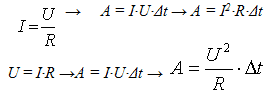 Какой формулой удобнее пользоваться при последовательном соединении, а какой при параллельном? Почему?  –  при последовательном соединении проводников, т.к. сила тока в этом случае одинакова во всех проводниках.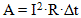  A =  ·Δt при параллельном соединении проводников, т.к. напряжение на всех проводниках одинаково.Вспомним, в чем измеряется работа? (в Джоулях )[А ] =  Дж  =  А ·В ·cЗакон Джоуля-ЛенцаЕсли обозначить количество теплоты буквой Q. Тогда Q = A, или . Тогда, пользуясь законом Ома, можно количество теплоты, выделяемое проводником с током, выразить через силу тока, сопротивление участка цепи и время. Зная, что U = IR, получим: Q = 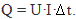 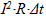 Каков физический смысл закона?Формулировка закона Джоуля - Ленца: Количество теплоты, выделяемое проводником с током, равно произведению квадрата силы тока, сопротивления проводника и времени прохождения тока по проводнику.Тепловое действие электрического тока применяется в бытовых и промышленных нагревательных установках. Они используются в электронных лампах, приборах измерительной техники, и во многих других областях современной техники.Любой электроприбор рассчитан на потреблении определенной энергии в единицу времени, т.е. на определенную мощность.Находится по формуле: Р = 
Мощность тока равна отношению работы тока ко времени прохождения тока.
Так же формулу для мощности можно переписать в нескольких эквивалентных формах:P= IU;         P= I2R – для последовательного соединения проводников     P =  - для параллельного соединения проводниковЕдиницы измерения мощности ватт   = ВтОбозначается и измеряется: [Р] = [Вт].В свое время в качестве единицы мощности Дж. Уатт предложил такую единицу, как «лошадиная сила». Эта единица измерения дожила до наших дней. Но в Англии в . Британская ассоциация инженеров решила присвоить имя Дж. Уатта единице мощности. Теперь имя Джеймса Уатта
можно прочесть на любой электрической лампочке.Это был первый в истории техники случай присвоения собственного имени единице измерения.
С этого случая и началась традиция присвоения собственных имен единицам измерения. Мощность электроприборов указывается в их паспортах.Для лампочек мощность часто записывают на баллоне. Промышленность выпускает лампочки разной мощности: на 25 Вт, 40 Вт, 60 Вт, 100 Вт, 200 Вт и т. д.Самые мощные бытовые приборы — электронагревательные. Действительно, чем больше мощность прибора, тем большую работу он совершает за единицу времени.Закрепление изученного материалаПисьменно ответьте на вопросыПо каким формулам определяют работу тока? Кем и когда был открыт закон Джоуля – Ленца?Как формулируется и записывается закон Джоуля – Ленца? В каких единицах измеряется работа тока?Где используется тепловое действие электрического тока?На основании материала уроков, заполните недостающие данные в таблицеВыполненные задания отправлять Черданцевой Тамаре Исаевне: tich59@mail.ru – электронная почтаWhatsApp                  +79126641840Срок выполнения задания: 23.04.2020.Форма отчета: Сделать фото отчёт ответов или оформите Word документ Физическая величинаОбозначениеФормулаЕдиницы измеренияв СИСила тока?I=  ?НапряжениеU??Сопротивление?R= ?Работа электрического тока?A = IUΔtДжМощность?P= UI?Количество теплотыQ?Дж